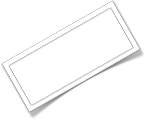 Unsere Arbeitsgemeinschaften NähenFußballSchüler-CafeFördermaßnahmenIndividuelle Förderung inFörderstundenDifferenzierung in den Fächern Englisch und MathematikPrüfungsvor-bereitungs-KurseTeamteachingOrganisation von Lern- gruppen und Abschlussvor- bereitungskursen über den Kreisjugendring für die Klassen 9 und 10DrittkräfteSozialpädagogische Lernhilfe im HausUnser Schul-Motto:Wir kümmern uns!Kultur:Kulturtag in den Münchner Museen in Kooperation mit dem MPZProjekte zur politischen Bildung in Zusammenarbeit mit dem Bildungslokal Berg am LaimSoziales LernenAnti-Mobbing-AgendaKlassenratSchulforum und regel- mäßige Klassensprecher- versammlungenSchüler/innen kochen fürSeniorenZusammenarbeit mit demKindergartenStärkung der Zivilcourage Schüler als Pausenhelfer und StreitschlichterSchullebenJahresmotto-SOKO InzellerAbschlussfeiern LesungenZeitzeugen Teilnahme aminternationalen VorlesetagUrkundenvergabe für besondere Leistungensoziale ProjekteDer Schulverbund:Der Schulverbund München Ost, eine starke Gemeinschaft mit weiteren, vielfältigen Angeboten.Die Mittelschule am Inzeller Weg bildet zusammen mit den folgenden Schulen den Schulverbund München Ost:Mittelschule an der Feldbergstraße, Mittelschule  am Echardinger Grünstreifen, Mittelschule an der Lehrer-Wirth-Straße, Mittelschule an der StuntzstraßeKontaktaufnahme:Mittelschule am Inzeller Weg 481825 MünchenTel: 089 43660355 · Fax: 089 43660356 ms-inzeller-weg-4@muenchen.deRektor: Ludwig ZiescheKonrektorin:  Gabriele KuglerWeitere Informationen auf unserer Homepage:www.inzellerweg.deWir machen stark!Stark für den Beruf!Stark im Wissen! Stark als Person!Herzlich willkommen an derMittelschule am Inzeller Weg!Gemeinsam machen wir Schule!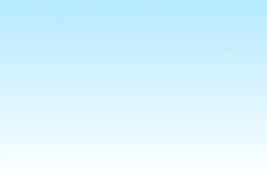 In einer freundlichen und offenenAtmosphäre lernen bei uns derzeit ca 350Schülerinnen und Schüler miteinander und voneinander.Bildung ist mehr als die Aneignung vonWissen und der Erwerb von Können.Bildung macht unsere Jugendlichen stark fürsLeben.Daran arbeiten wir täglich!Schulleitung + Team.Unsere ZieleWerteorientierte Erziehung, die unterschiedliche Wertevorstellungen gelten lässt, sie aber zu einem Minimalkonsens bündelt und einfordert, um sie einer Schulkultur nutzbar zu machen.Schaffung von Grundvoraussetzungen, die für effektives, zukunftsorientiertes Lernen notwendig sind. Dazu gehören Toleranz, Respekt, Achtung, Pünktlichkeit, Verantwortungs- und Leistungsbereitschaft, und Fleiß.Jeder Schüler soll mit einem seinen individuellenMöglichkeiten entsprechenden Schulabschluss dieSchule verlassenDer einzelne Schüler steht im Mittelpunkt jeglicher unterrichtlicher und erziehlicher Arbeit. Er/siewird als Individuum ernst genommen und dort abgeholt, wo er/sie steht.Unsere PerspektiveEine Schule, die sich um ihre Schüler kümmert.Wir stellen uns vor:Das Schulgebäudezentral gelegen im Herzen von Berg am LaimDoppelsporthalle mit großem AußenbereichPavillon Schulgarten bewegungsfreundlicherSchulhofSchülerbibliothekPausenverkaufSchüler-CafeDas Schulteamrund 320 Schüler in14 Klassen aus 25 Ländern,davon 7 M-Klassen30 Lehrer, SchulsozialarbeitJade und JAS MitarbeiterEngagierter ElternbeiratKooperationspartner aus der WirtschaftVerwaltungsangestellteAmtsmeisterehepaarDrittkräfteJobmentorenUnsere KlassenVollständiger M-Zug 7-10Regelklassen 5-9Das bieten wir:Unterrichtsfächer1. Allgemeinbildend: Deutsch, Mathematik, Englisch, NT, GPG, WiB2. Kreative Fächer: Musik, Kunst, Sport3. Praktische Fächer: Wirtschaft und Kommunikation, Technik, Ernährung und Soziales5. ZahlreicheArbeitsgemeinschaftenAbschlüsse1. Abschluss nach der 9.Klasse2. QA nach der 9. Klasse3. Mittlerer Bildungsab- schluss nach der10. KlasseDas haben wir:M- AngebotAb der 7. Jahrgangsstufe für leistungsstärkere Schüler.Vorteile des M-Angebots an der Mittelschule.Kein Wechsel der Schulart. Erreichen eines Abschlus-ses, der den auf der RS/Wirtschaftsschule erreich-barem Mittlerem Bildungs- abschluss gleichwertig  ist, aber nicht gleichartig.Gezielte 4-jährige Vorberei- tung mit erhöhtem Anforderungsniveau auf die Anforderungen desMittleren Schulabschlusses Einstieg zu Beginn des Schuljahres ab der7. Jahrgangsstufe bei entsprechenden Noten möglich.Teilnahme  an den Prüfun- gen zum QA in der M9.Vielfältige Lern- undFörderangeboteBerufsorientierungeffiziente Vorbereitung auf die BerufswahlprofessionellesBewerbungstrainingPraktika in denJahrgangsstufen 7-9Berufsschultage in der 7. KlasseKooperation mit heimischen Betrieben, der Agentur für Arbeit und AusbildungsstättenUnterrichtprojekt- und handlungs- orientiertes ArbeitenAnbahnung von Kernkom- petenzen als UnterrichtsprinzipmediengestützterUnterrichtVerbraucherbildungMedienerziehungUnsere Arbeitsgemeinschaften Tanz, Fußball, 